All Saints Day Web QuestConversation Level 12 Presentation for Friday, Nov 1st.Directions: Prepare a 10-15 minute presentation to give the class by answering the following questions. Please include 3-5 images in your presentation to make it more interesting!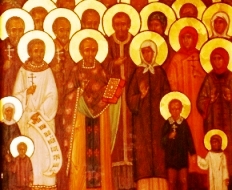 When is All Saints Day?Why is All Saints Day celebrated?Can you explain the history of All Saints Day?What are the popular images of All Saints Day and why?How is All Saints Day celebrated in the US? How is it celebrated in Honduras? In other countries?Do you think it is appropriate to celebrate it still today?What are some concerns about celebrating this holiday?What do you think of All Saints Day?Look at the following websites, including images, videos and text:Have fun, and feel free to find even more interesting information for your presentation. Please remember not to read while you're presenting! See this website for a review:http://www.usnews.com/education/blogs/professors-guide/2010/02/24/15-strategies-for-giving-oral-presentationshttp://www.medjugorje.ws/en/videos/all-saints-day/ -This is a video on the history of All Saints Day. http://www.churchyear.net/allsaints.html - History and images of All Saints Dayhttp://en.wikipedia.org/wiki/All_Saints'_Day - General information about All Saints Dayhttp://www.timeanddate.com/holidays/us/all-saints-day- a short history of All Saints Dayhttp://www.stpaulskingsville.org/allsaints.htm- another short article on the meaning of All Saints Day